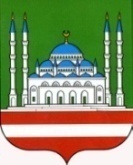 НачальникуДепартамента культуры Мэрии г. ГрозногоМ. С - М. АмаевойОтчето работе Ансамбля песни «Столица»за ноябрь 2020 г.Духовно-нравственное воспитание и развитие подрастающего поколения24 ноября в 13-00 ч. для работников ансамбля песни «Столица» была проведена беседа «Образ матери в музыкальных произведениях», посвященная предстоящему Дню матери. Многие композиторы, обращаются к данной теме, так как она всегда вызывают эмоциональный отклик. Цель: актуализировать знания о том, что в произведениях музыки и искусства разными средствами выразительности изображен образ матери.Количество участников – 1 чел., зрителей – 15.Профилактика и предупреждение распространения социально-значимых заболеваний16 ноября в 15-00 ч. для работников ансамбля песни «Столица» была проведена беседа «Позитив и здоровье – ориентир на будущее». Участники беседовали о факторах, влияющих на здоровье человека и его благополучие. А также определили основные составляющие здорового образа жизни, чтобы уберечь себя от различных заболеваний.Цель: мотивация к здоровому образу жизни современного молодого поколения.Количество участников – 1 чел., зрителей – 15.Внеплановые:1 ноября в 13-00 ч. в с. Герменчук состоялся открытый рыболовный турнир по фидерной ловле «BIG FISHING – 2020». В рамках которой состоялась концертная программа для гостей и участников турнира. В мероприятии приняли участие солисты ансамбля песни «Столица».Количество участников – 6 чел., зрителей – 150 чел.4 ноября в 10-00 ч. в Гимназии № 14 прошел турнир по мини-футболу среди учителей. По окончанию матча, состоялась концертная программа, в которой принял участие солист ансамбля песни «Столица».Количество участников – 1 чел., зрителей – 100.17 ноября в Государственном драматическом театре им. Х.Нурадилова состоялась церемония закрытия и гала-концерт Международного фестиваль-конкурса «Орфей – 2020», посвященного памяти артиста СССР М.Магомаева. В конкурсе принимали участие солисты ансамбля песни «Столица» Берсанукаев Юсуп и Зубайраев Висита. Берсанукаев Юсуп стал дипломатом в возрастной категории 18-22 лет.Количество участников – 2 чел.В ноябре 2020 г. в ансамбле песни «Столица» прошло 5 мероприятий.(3 концерта, 2 беседы)Количество участников и зрителей 291 человек;Участников –   11 чел., зрителей – 280 чел.Количество зрителей концертных мероприятий – 250Директор                                                                                    И.М. МусхабовИсп.: Х.Б. Марзабекова8 (928) 641 24 60Департамент культуры Мэрии г. ГрозногоМуниципальное бюджетное учреждениеАНСАМБЛЬ ПЕСНИ «СТОЛИЦА»Г. ГРОЗНОГО(МБУ Ансамбль песни «Столица»г. Грозного)пр. А.А. Кадырова, 39, г. Грозный,Чеченская Республика, 364021тел.: (8712) 22-63-04; e-mail: stolica_mz@mail.ru;http://depcult95.ru;ОКПО 66587337; ОГРН 1102031004448;ИНН/КПП 2014004048/201401001Соьлжа - Г1алин Мэрин культуран ДепартаментМуниципальни бюджетан учреждениИЛЛИЙН АНСАМБЛЬ «СТОЛИЦА» СОЬЛЖА - Г1АЛИН(МБУ Иллийн Ансамбль «Столица» Соьлжа - Г1алин)А.А. Кадыровн ц1арах пр., 39, Сольжа-Г1ала,Нохчийн Республика, 364021;тел.: (8712) 22-63-04; e-mail: stolica_mz@mail.ru;http://depcult95.ru;ОКПО 66587337; ОГРН 1102031004448;ИНН/КПП 2014004048/201401001№На №На №отНаименованиеколичество мероприятийколичество участниковКоличество зрителейДуховно-нравственноевоспитание​1115Патриотическое воспитание000Профилактика здорового образа жизни1115Профилактика наркомании000Профилактика правонарушений000Профилактика терроризма и экстремизма000Внеплановые мероприятия39250ИТОГО511280​Конкурсы​12-Участие в Республиканских конкурсах---Участие в Международных конкурсах12-